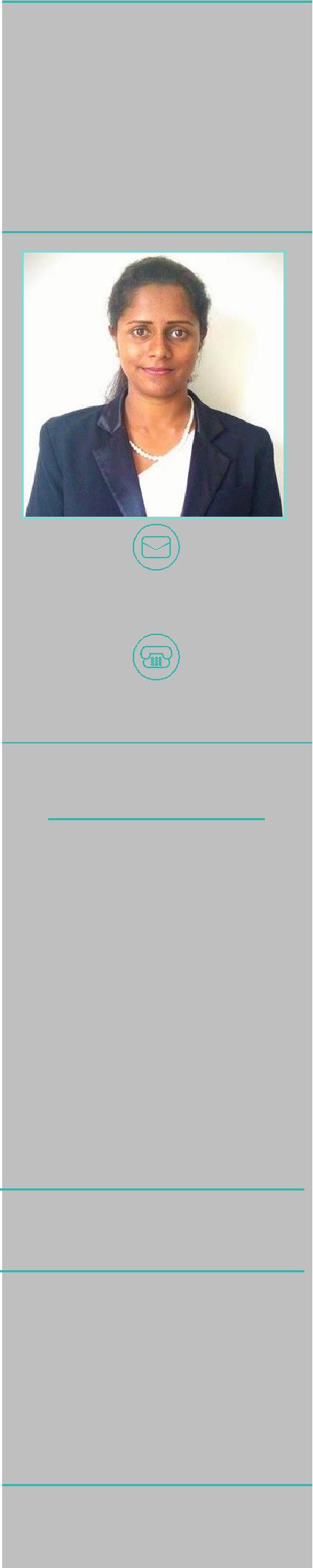 HESHANIQUANTITY SURVEYORHeshani.381583@2freemail.com OBJECTIVETo obtain a challenging position as a professional where I can maximize my competencies, capabilities, skills, education and experience in Quantity Surveying while effectively contributing to uplift the image of the organization.PROFESSIONALMEMBERSHIPGraduate Member - IQSSL Student Member - RICS Student Member - AIQSEDUCATION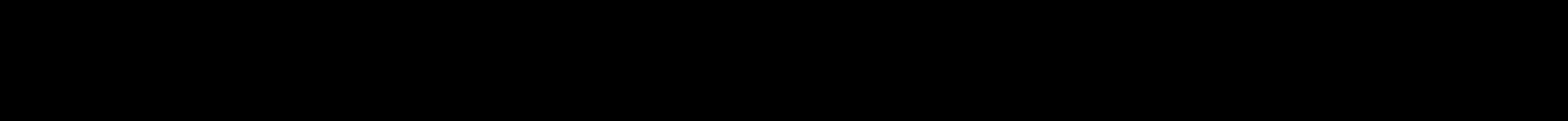 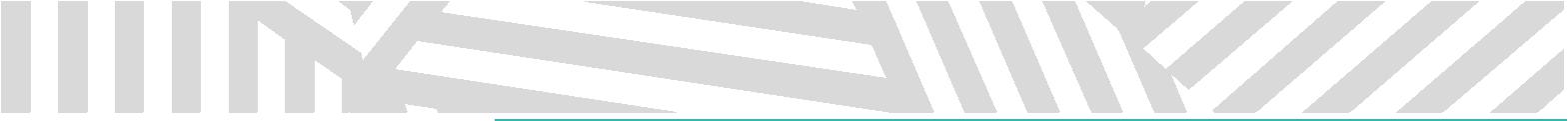 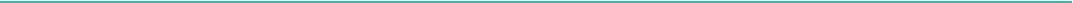 B.Sc. (Hons) in Quantity Surveying University of Moratuwa(4 years Full Time)Accredited by IQSSL, RICS, PAQS, AIQS, ICES, NZIQS, SISV, CIQS Academic Standing: First Class DegreeResearch on “Beyond Quality Assurance(QA): Total QualityManagement(TQM) approach for Construction SMEs in Sri Lanka”INDUSTRY EXPERIENCEQuantity Surveyorat Blue Ocean Group of Companies, Link Engineering (Pvt) Ltdfrom March 2017 to May 2018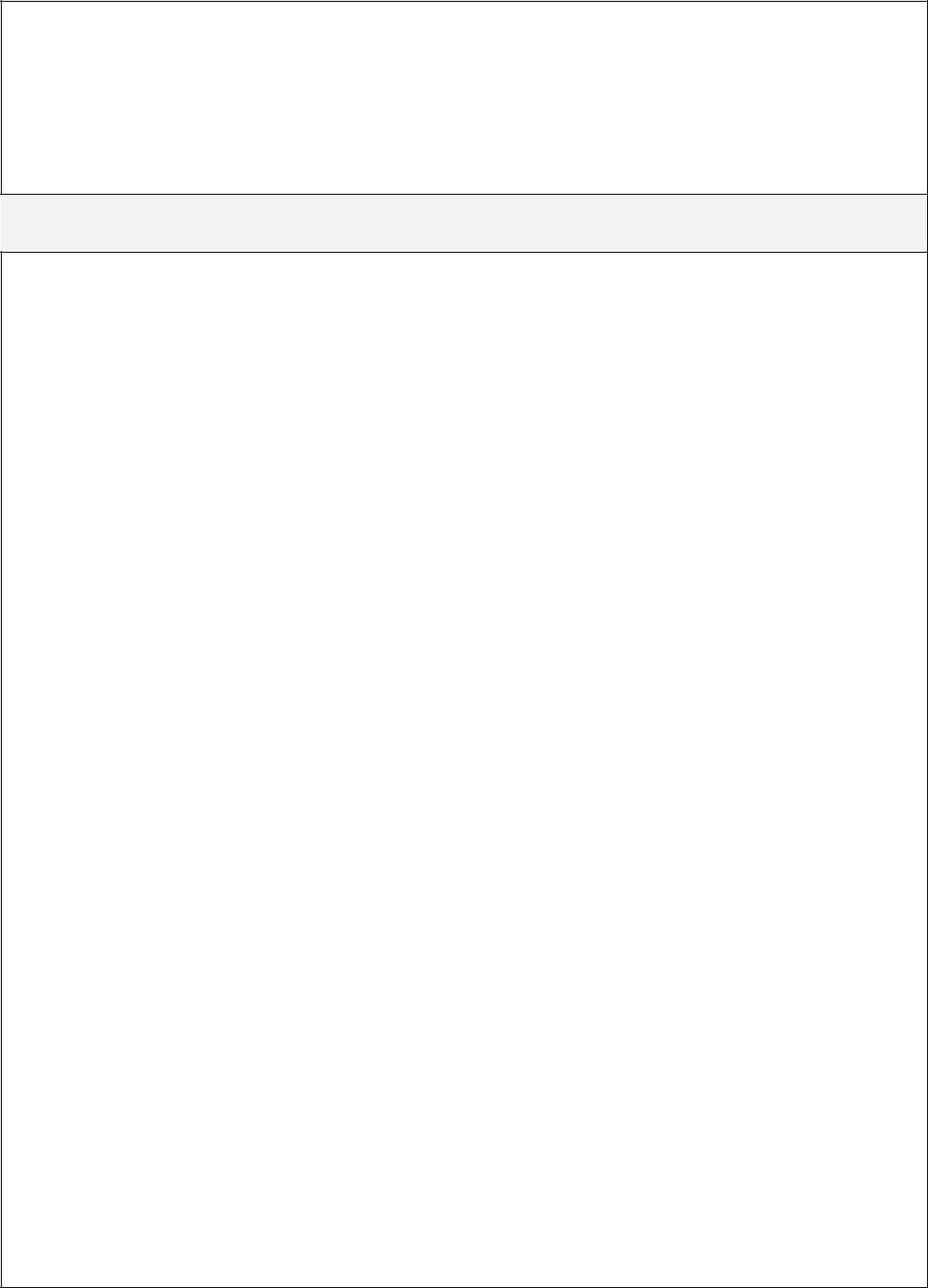 Blue Ocean Group of Companies is a leading business conglomerate in the fields of Real-estate and Construction through related diversification. Link Engineering is a fully owned subsidiary of Blue Ocean Group, which executes only government projects, other than real state developments.Real Estate Projects:Luxury Apartment at No 45, Alfred House Gardens, Colombo 03 (LKR 1,115 Mn)Residential Apartment at No 37/3, Beach Road, Mount Lavinia (LKR 284 Mn)Residential Development at No 31, De Alwis Place, Dehiwala (LKR 323 Mn)Residential Condominium Development at No 73, Gregory’s Road,Colombo 07 (LKR 284 Mn)Residential Condominium Development at No 502, Havelock Road, Colombo 05 (LKR 392 Mn)Residential Apartment at Moor’s Road, Colombo 05 (LKR 388 Mn)Major Involvements:Taking off quantities for both civil and MEP workPreparation of BOQs for residential projectsContract document preparationSub-contractor managementSub-contractor payment certificate preparation and paymentsPost contract cost monitoring and cost controllingBudget and cash flow forecast preparationMaterial Reconciliation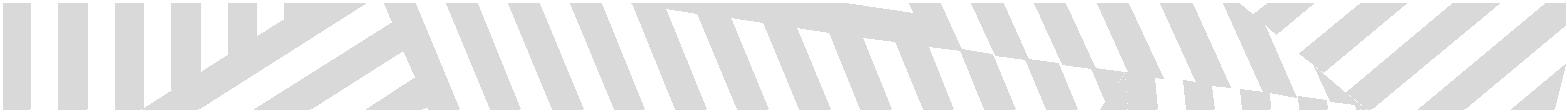 1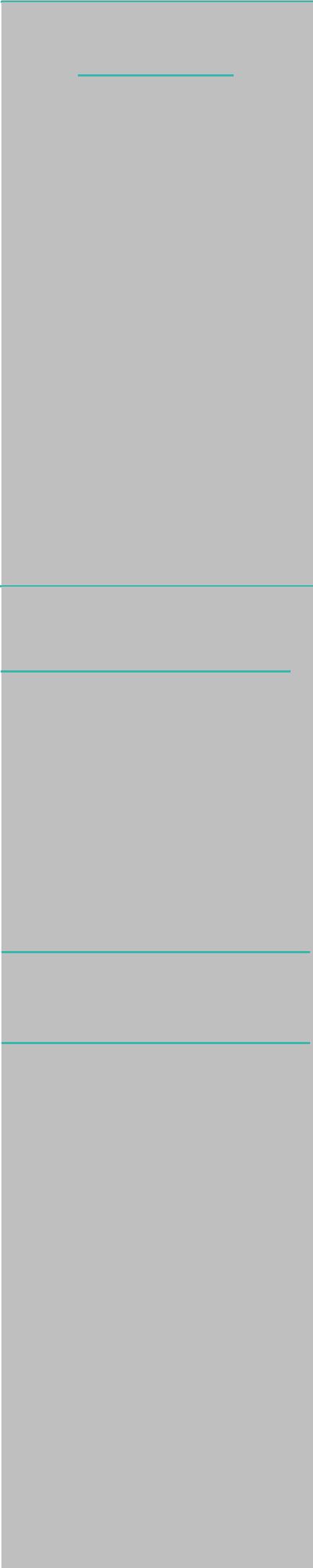 SKILLSExcellent Communication Skills (Fluent in both written and spoken English)Leadership and Initiative Organization SkillsPresentation and Promoting SkillsTime Management Skills Problem Solving Skills Contractual Letter Writing Skill Team Working SkillsCOMPUTERLITERACYProficient in Microsoft Office ApplicationsFluent in MS ProjectFluent in Auto CADFluent in Primavera Project ManagementDOCUMENTSSPECIALITYFIDIC 1987/1999POMI, NRM2CESMM 3/4INDUSTRY EXPERIENCE Cont’d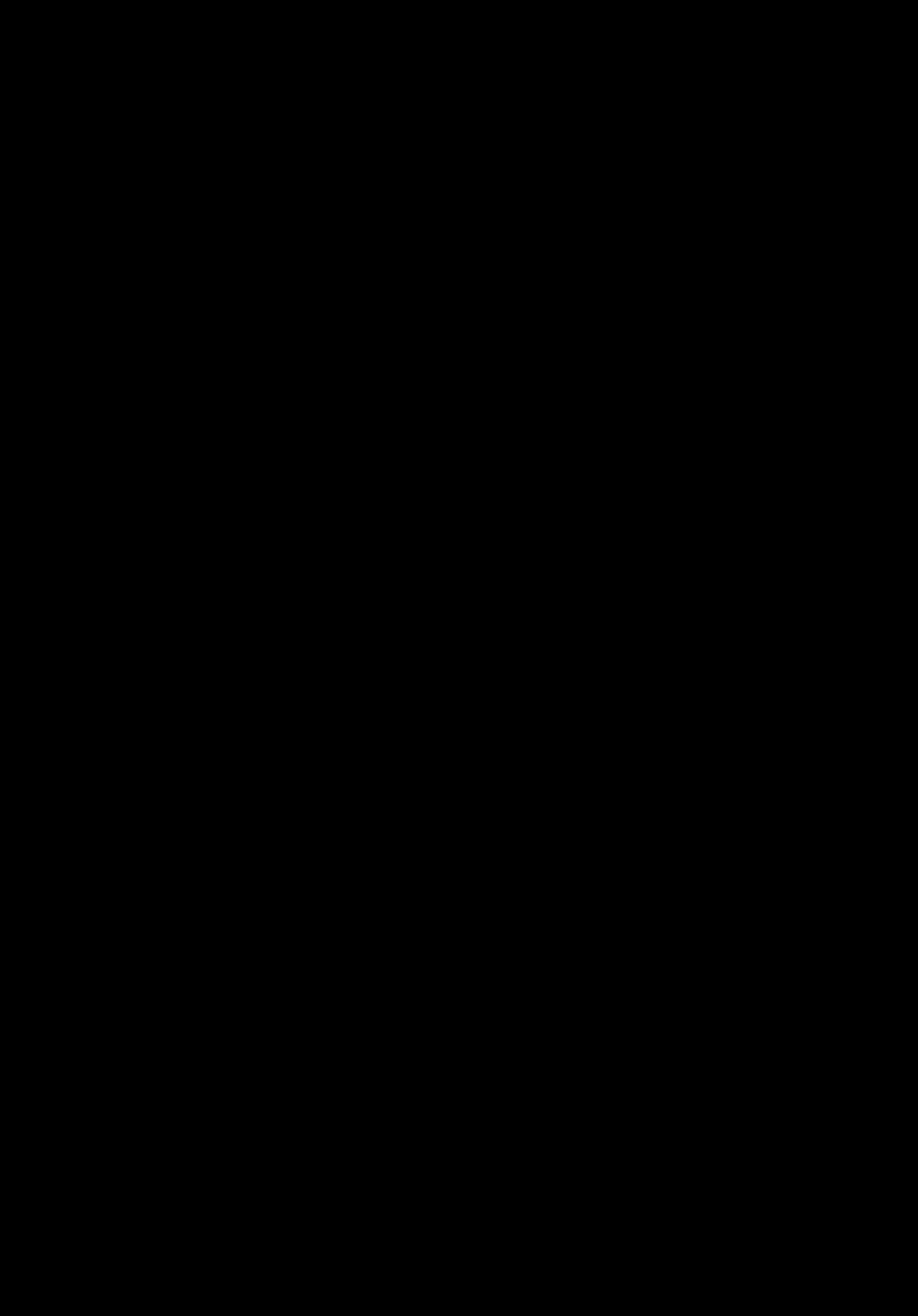 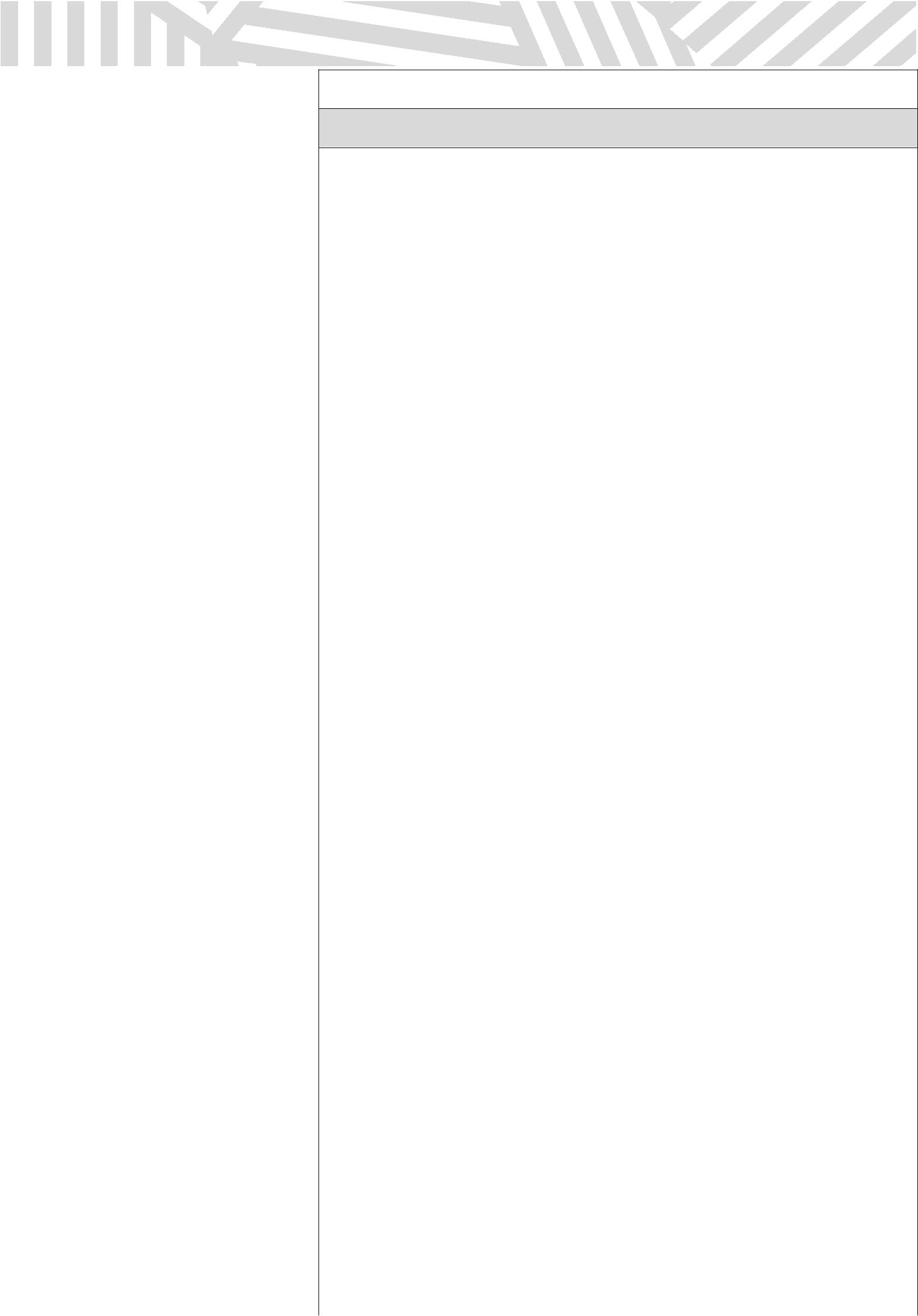 Government Projects:Official Head Quarters for Public Officers in Polonnaruwa District (LKR 226 Mn)Accommodation Building for Public Officers in Gampaha District (LKR 170 Mn)Eastern province Office and Super Grade Branch for Bank of Ceylon at Trincomalee (LKR 210 Mn)Design, Construction and Maintenance of 12 storied Building Complex for Faculty of Medicine, University of Ruhuna, Karapitiya, Galle (LKR 852 Mn) – Design and Build ProjectBuilding Complex for the Stroke Unit, District General Hospital, Polonnaruwa (LKR 348 Mn)Accident and Emergency Treatment Unit, District General Hospital, Trincomalee (LKR 328 Mn)National School with Multi-Ethnic and Tri-Lingual Education at Kaduruwela, Polonnaruwa (LKR 298 Mn)Major Involvements:Variation identification and valuationPreparing interim payment valuationsPreparing final statementsAssisting in preparation of extension of time claimSub-contractor managementEvaluation & preparation of sub contractors’ progress paymentsBudget handling and cash flow forecastingPreparing site progress reports and presentingLeading progress review meetings representing the company2INDUSTRY EXPERIENCE Cont’d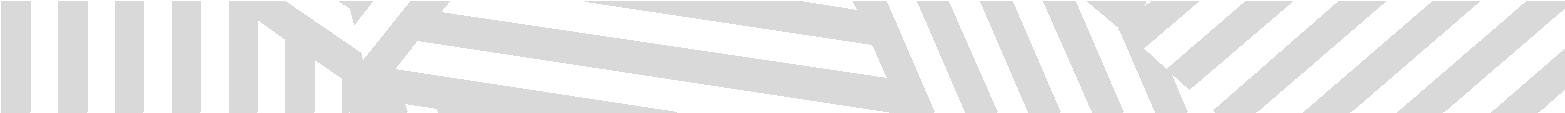 Quantity Surveyorat Sanken Construction (Pvt) Ltd, from January 2015 to February 2017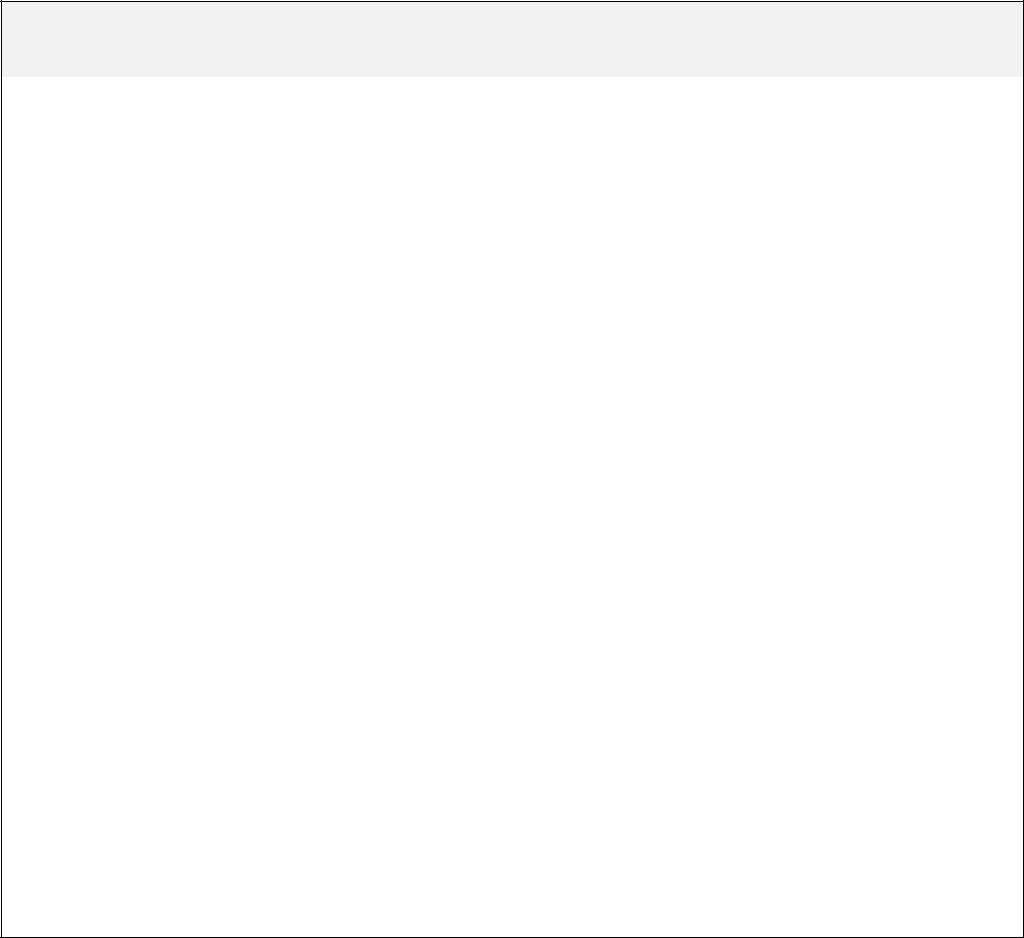 Project: Hilton Hotel Refurbishment Project, ColomboMajor Involvements:Variation identification and valuationPreparation of star rate/new rate using 1st principleTaking off quantitiesCalling quotations and negotiation with suppliers and sub-contractorsQuotation evaluation and supplier/sub-contractor selectionPreparing sub-contractor agreementsTaking on site measurementsEvaluation & preparation of sub contractors’/ suppliers’ progresspayments.Assessment of materials at sitePreparing of interim payment valuations (including Building, MEP andinterior fit out works).Preparation of Correspondence, Documentation and record keepingDECLARATIONI hereby certify that the above particulars are true and accurate to the best of my knowledge. If I am offered an opportunity to serve as an employee in your esteemed establishment, I assure that I shall perform my duties with commitment and loyalty.…………………….Heshani 3Employer: Blue OceanContractor: LinkType: ResidentialGroup of CompaniesEngineering Pvt LtdDevelopmentsEmployer: Ministry ofContractor: LinkType: ResidentialPublic AdministrationContractor: LinkType: ResidentialPublic AdministrationEngineering Pvt LtdDevelopmentsand ManagementEngineering Pvt LtdDevelopmentsand ManagementEmployer: Bank ofContractor: LinkType: CommercialCeylonEngineering Pvt LtdDevelopmentEmployer: UniversityContractor: LinkType: Institutionalof RuhunaEngineering Pvt LtdBuildingEmployer: Ministry ofContractor: LinkType: InstitutionalHealth, Nutrition &Contractor: LinkType: InstitutionalHealth, Nutrition &Engineering Pvt LtdBuildingIndigenous MedicineEngineering Pvt LtdBuildingIndigenous MedicineEmployer: HighContractor: LinkType: InstitutionalCommission of IndiaEngineering Pvt LtdBuildingEmployer: HotelValue:Contractor:Employer: HotelValue:SankenType: CommercialDevelopersLKRSankenType: CommercialDevelopersLKRConstructionRefurbishment(Lanka) Plc2,300 MnConstructionRefurbishment(Lanka) Plc2,300 MnPvt LtdPvt LtdPERSONAL PROFILEPERSONAL PROFILEFull NameHeshani Heshani Date of Birth14.06.1991NationalitySri LankanSri LankanCivil StatusSingleSingle